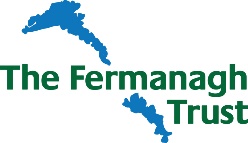 Fermanagh Trust Part time Finance OfficerGuidance notes for ApplicantsApplication Forms to be returned by email to: gemma@fermanaghtrust.orgOr Applications can be directed to: Gemma Johnston, Fermanagh Trust, Fermanagh House, Broadmeadow Place, Enniskillen, BT74 7HRApplicants, please note the following key dates:Application Deadline:						        Monday 20th June, 10.00amShortlisting:							        Monday 20th June Interviews will be held in Fermanagh House, Enniskillen on:       Friday 24th JuneInvitation to Interview will be emailed to successful candidates no later than 12 noon 
21st June 2022.Should you have any specific enquiries related to this position or have any access requirements we need to be aware of should you be offered an interview, please contact:Gemma JohnstonE: gemma@fermanaghtrust.orgorT: 02866320210	